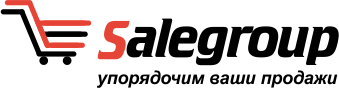 Анкета мерчбук1. ОписаниеОпишите пожелания и детали, чтобы исполнители лучше оценили вашу задачуНапример: Мне нужен мерчбук для нового магазина обуви «Малыш» в центре города. Площадь помещения 400 кв.м. 2. Оборудование и примерные габаритыПриведите наиболее точные данные о продукте, для более продуктивного выполнения задачи3. ФотоНаличие фото помогает исполнителям лучше оценить вашу задачу и сформулировать свое предложение4. Дата и времяУказать период исполнения задания (временной интервал обговаривается заранее и зависит от объема, целей и сложности выполнения работ)5. АдресМесто оказания услугиА) Можно выполнить удаленноБ) Нужно присутствие по адресу6. БюджетНа какой бюджет вы рассчитываете? Весь ход работ предварительно согласуется нашим менеджером с заказчиком (в зависимости от города) по почте или телефонам, указанным на нашем сайте в разделе Контакты.